TC.BAŞBAKANLIK Hazine MüsteşarlığıSayı : 27424242-307.99[010.07.02]/5028	16.02.2015Konu : SEKTÖR DUYURUSUTÜRKİYE SİGORTA REASÜRANS VE EMEKLİLİK ŞİRKETLERİ BİRLİĞİ NEMüsteşarlığımızca hazırlanan bir örneği ekli 13.02.2015 tarihli ve 2015/6 sayılı Sektör Duyurusu ekte gönderilmektedir.Bilgi edinilmesini ve gereğini rica ederim.Gökhan KARASU müsteşar a. Genel Müdür Yrd. V.EK :1 Sektör DuyurusuNot: 5070 sayılı Elektronik İmza Kanunu çerçevesinde güvenli elektronik imzalı aslı ile aynıdır.T.C. Başbakanlık Hazine Müsteşarlığı, İnönü Bulvarı, No:36 06510, Emek, ÇANKAYA/ANKARA	Ayrıntılı bilgi için:Telefon No: +90 (312) 204 6000 Belge Geçer No: +90 (312) 204 6644	D.YILDIRIM BİLENe-posta: bilgiedinme@hazine.gov.tr internet adresi: www.hazine.gov.tr	Hazine UzmanYardımcısıMazine, MistesarlıgamdamKarayolları Motorlu Araçlar Zorunlu Mali Sorumluluk Sigortasmdla îfcametgâlhı Esaslı Poliçe Tamimi ve Asgari Temmailar Ha dkaı a Sckiör Buyurusumudla DeğişiklikYapaîmasma İlişki® Sektör Buyurusu(2015/6)Müsteşarlığımızca hazırlanan 24.02.2014 tarihli ve 2014/8 sayılı Sektör Duyurusunun 1. maddesi aşağıdaki şekilde değiştirilmiştir:Bilindiği üzere Müsteşarlığımızın bağlı olduğu Bakanlık Makamından istihsal olunan Karayolları Motorlu Araçlar Zorunlu Mali Sorumluluk Sigortasında Tarife Uygulama Esasları Hakkında Yönetmeliğin 4. maddesinin 5. fıkrası:"Müsteşarlık, belirleyeceği esaslar dâhilinde plakanın kayıtlı olduğu il yerine, sigorta priminin tespitinde işletenin ikametgâhının bulunduğu ilin esas alınmasına karar verebilir."hükmünü amirdir.13.D2.201S"Bu çerçevede, gerçek kişiler için düzenlenecek Karayolları Motorlu Araçlar Zorunlu Mali Sorumluluk Sigortası poliçelerinde şirketlerin tercihine göre işletenin ikametgâh ilinin ya da aracın plaka numarasının temsil ettiği ilin esas alınmasına; tüzel kişiler için ise, bağlı bulunduğu vergi dairesinin bulunduğu il ya da aracın plaka numarasının temsil ettiği ilin esas alınmasına karar verilmiştir."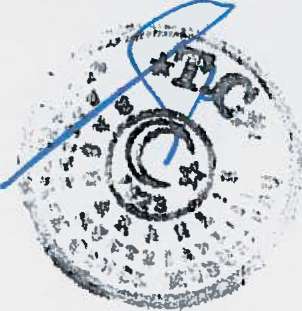 